Document à compléter et à mettre dans le sac de voyage :Toutes les affaires devront être marquées au nom et prénom de l’enfant.Les enfants devront avoir un petit sac à dos (pour les sorties à terre, ballades et pique-nique...) et un sac de voyage (pas de valise).La trousse de toilette devra être rangée dans le sac de voyage avec ce document complété, pour vérification par les référents.NE PAS OUBLIER LES MEDICAMENTS pour la semaineBien les ranger dans une boite marquée au nom et prénom de l’enfant.Attention : Le téléphone portable est interditL’enfant sera joignable sur le téléphone portable de son référent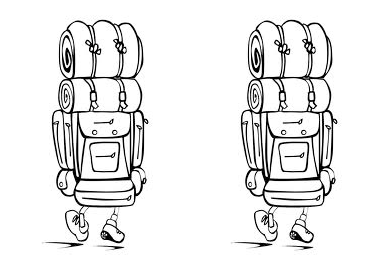 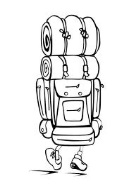 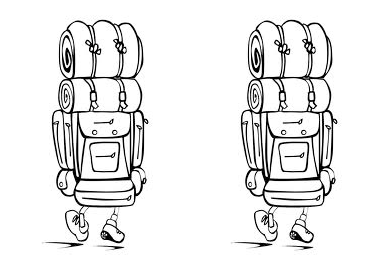 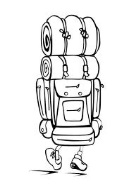 DESCRIPTIONDEPART(à remplir par les parents)A L’ARRIVEEsur le bateauA LA FINdu séjourSAC à DOS (marqué) : 1Mouchoirs en papierPetite lampe de poche : 1Appareil photo jetable ou non : 1 (non obligatoire)Crème solaire écran total : 1Lunettes de soleil : 1Chapeau ou casquette : 1Petits jeux (cartes…) revues pour la vie à bord mais pas d’objet de valeur !!! Bonbons et friandises (possibilité d’en apporter)Gourde hermétiqueTROUSSE DE TOILETTE : 1Savon : 1Gant de toilette : 1Shampooing : 1Brosse à dents et dentifrice : 1Brosse ou peigne : 1Elastiques pour les cheveux longsServiette de toilette : 1Paire de tong pour la douche : 1DESCRIPTIONDEPART(à remplir par les parents)A L’ARRIVEEsur le bateau  A LA FINdu séjourSAC DE VOYAGE (marqué) : 1Serviette micro fibre : 2Maillot de bain : 1Slip ou culotte : 7Paire de chaussettes : 7K-way ou veste coupe-vent : 1Tee-shirt : 10Sweat-shirt (manches longues) : 2Polaire: 1Short : 3Pantalon : 2Paire de tennis pour la vie à bord : 1(avec des semelles blanches pour éviter de marquer les ponts des bateaux)Chaussures pour les soirées : 1Enveloppes + timbres (marquer à votre adresse)SAC de COUCHAGE : 1et petit oreiller pour le dodo à bordSAC à linge sale : 1ARGENT de POCHE :aucune restriction mais pas nécessaireDESCRIPTIONDEPART(à remplir par les parents)A L’ARRIVEEsur le bateau       A LA FINdu séjourLES TENUES DE SOIREES Samedi : thème « Astérix et Obélix », couleur bleu clair et jaune, plus accessoires et/ou costumeDimanche : thème « Tribus Africaines » couleur verte, plus accessoires et/ou costumeLundi : thème « Corsaire » couleur rouge, plus accessoires et/ou costumeMardi : thème « Lilo & Stich à Hawaï » couleur multicouleur, plus accessoires et/ou costumeMercredi : thème « Nouvelle Orléans » couleur bleu marine, plus accessoires et/ou costumeJeudi : thème « Soirée Blanche » tenue  blancheVV   Vendredi : thème « le Bal de L’Empereur Napoléon »     H      polo des Voiles de l’Espoir donné à l’arrivéeObservation :